WIOSENNY CZAS W SADZIE I OGRODZIEZADANIA DLA GR.II27.04.2020 (poniedziałek)-  wiosenne porządki wokół domu (pozbieraj śmieci, wyrwij chwasty )28.04.2020 (wtorek)- pomóż rodzicom w pracach  w ogrodzie/sadzie (np. sadzić ziemniaki, zrobić grządki)29.04.2020 (środa) - jest susza. Pamiętaj o częstym podlewaniu roślin. 30.04.2020 (czwartek)- stwórz swoją rabatkę /donicę z kwiatami. Obserwuj jak rosną, pielęgnuj i utrwal na zdjęciu!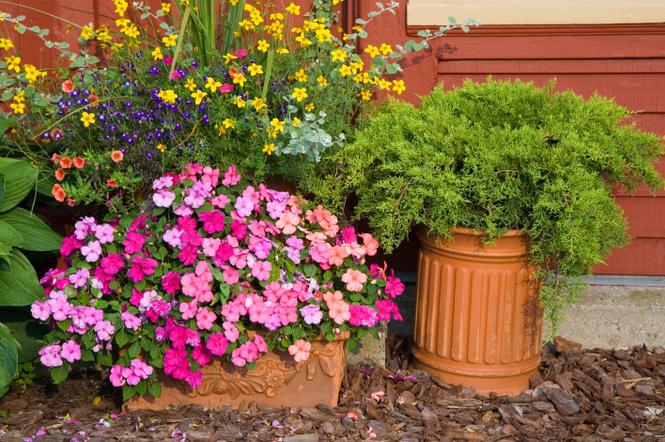 